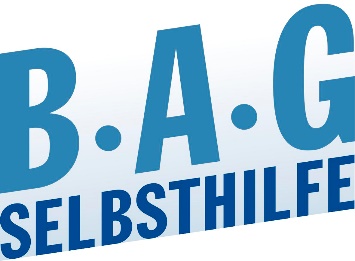 BAG SELBSTHILFE nimmt Abschied von ihrer 
stellv. Vorstandsvorsitzenden Marion RinkDüsseldorf/Berlin, 021.03.2024 - Mit großer Trauer und Bestürzung über ihren plötzlichen Tod, nehmen wir Abschied von Marion Rink, einer herausragenden Persönlichkeit, die ihr Leben in den Dienst von Menschen mit chronischen Erkrankungen und Behinderungen gestellt hat. Marion Rink ist im Alter von 66 Jahren gestorben und hinterlässt eine schmerzliche Lücke bei der BAG SELBSTHILFE. Marion Rink wurde im Jahr 2002 in den Vorstand der BAG SELBSTHILFE gewählt und engagierte sich hier auch als stellv. Vorsitzende seit 2010 unermüdlich für die Belange von chronisch kranken und behinderten Menschen. Als herausragende Persönlichkeit der Selbsthilfebewegung in Deutschland und ausgewiesene Fachexpertin für Rehabilitation hat sie ihre Expertise und vor allem auch die Perspektive der Betroffenen immer wieder in zahlreichen Gremien des Gesundheitswesens eingebracht.In ihrer Rolle als Sprecherin der Patientenvertretung im Unterausschuss “Veranlasste Leistungen” des Gemeinsamen Bundesausschusses spielte sie eine höchst bedeutsame Rolle für die Interessenvertretung der Patientinnen und Patienten in Deutschland. Ihr Einsatz und ihre Fachkenntnisse trugen maßgeblich dazu bei, dass die Anliegen der Betroffenen auf politischer Ebene Gehör fanden und entsprechend berücksichtigt wurden. Dies gilt insbesondere für die Zeit der Corona-Pandemie. Ihre vielfältigen Aufgaben als stellv. Vorstandsvorsitzende der BAG SELBSTHILFE, als Vizepräsidentin in der Deutschen Rheumaliga und ihr Wirken in der Selbsthilfe in Berlin hat Marion Rink mit außerordentlichem Engagement wahrgenommen, auch wenn ihr eigener Gesundheitszustand ihr viel Kraft abverlangte. Mit Bewunderung und tiefen Respekt haben wir stets ihren Tatendrang sowie ihre stets positive und allen Kooperationspartnern sehr zugewandte Art erlebt. Ihre Empathie, ihren Einsatzwillen und ihre Entschlossenheit, sich für eine gerechtere und barrierefreie Gesundheitsversorgung einzusetzen waren beispiellos.Marion Rink hat die Verbandentwicklung immer wieder mit neuen Ideen und neuer Motivation vorangetrieben. Ihr verdankt die BAG SELBSTHILFE als Dachverband von mehr als 125 Selbsthilfeorganisationen ihre heutige Stellung in der Selbsthilfelandschaft. Ihr Tod hinterlässt nicht nur in der BAG SELBSTHILFE, sondern in der gesamten Selbsthilfegemeinschaft eine schmerzliche Lücke. Indem wir unsere Arbeit fortsetzen, waren wir ihr Vermächtnis und ehren ihr Engagement für die Belange der Betroffenen.In tiefer Dankbarkeit für ihr Wirken gilt unser Mitgefühl ihrer Familie und ihren Angehörigen in dieser schweren Zeit.Der VorstandDie Geschäftsführung 
und die Mitarbeitenden der BAG SELBSTHILFEBurga TorgesReferatsleitung Presse- & ÖffentlichkeitsarbeitBAG SELBSTHILFEKirchfeldstraße 14940215 DüsseldorfTel.:    0211-31006-25Fax.:    0211-31006-48 burga.torges@bag-selbsthilfe.de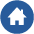 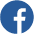 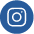 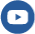 Die BAG SELBSTHILFE mit Sitz in Düsseldorf ist die Dachorganisation von 125 bundesweiten Selbsthilfeverbänden behinderter und chronisch kranker Menschen und ihrer Angehörigen. Darüber hinaus vereint sie 13 Landesarbeitsgemeinschaften und 7 außerordentliche Mitgliedsverbände. Der BAG SELBSTHILFE sind somit mehr als 1 Million körperlich-, geistig-, sinnesbehinderte und chronisch kranke Menschen angeschlossen, die sowohl auf Bundes- und Landesebene tätig sind als auch auf lokaler Ebene in Selbsthilfegruppen und Vereinen vor Ort. Selbstbestimmung, Selbstvertretung, Inklusion, Rehabilitation und Teilhabe behinderter und chronisch kranker Menschen sind die Grundsätze, nach denen die BAG SELBSTHILFE für die rechtliche und tatsächliche Gleichstellung behinderter und chronisch kranker Menschen in zahlreichen politischen Gremien eintritt.